МУНИЦИПАЛЬНОЕ БЮДЖЕТНОЕ  ОБЩЕОБРАЗОВАТЕЛЬНОЕ УЧРЕЖДЕНИЕCРЕДНЯЯ ОБЩЕОБРАЗОВАТЕЛЬНАЯ ШКОЛА №5 Г.АЛАГИРАРЕСПУБЛИКА СЕВЕРНАЯ ОСЕТИЯ – АЛАНИЯ, 363240 г.АЛАГИР,   УЛ. С. КАЛАЕВА 9,тел. 8 -867- 31-3-44-05,  е-mail: alshk5@mail.ru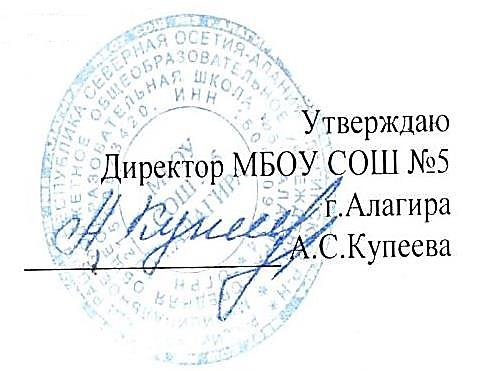 ПЛАНМЕРОПРИЯТИЙ ПО ПДД  и  ПРОФИЛАКТИКЕ ДТПМБОУ СОШ №5 г. Алагирана 2022-2023 учебный годЦель:Охрана жизни и здоровья юных граждан, защита их прав и законных интересов путем предупреждения дорожно-транспортных происшествий; формирование у обучающихся культуры безопасной жизнедеятельности.Задачи:изучение основ безопасного поведения на дорогах и выработка практических навыков, необходимых участникам дорожного движения; воспитание законопослушных участников дорожного движения; развитие творческой активности за счет привлечения учащихся к пропаганде правил безопасного поведения на улицах и дорогах; вовлечение обучающихся в работу школьного ЮИД; активизация познавательной активности в различных областях деятельности человека, связанных с безопасной жизнедеятельностью; формирование навыков самооценки, самоанализа своего поведения на улице и в транспорте; овладение умениями оказания первой помощи при дорожно-транспортных происшествиях; формирование чувства осмысления необходимости полученных знаний по основам безопасного поведения на дорогах.